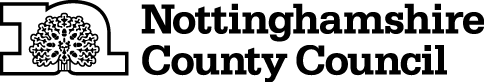 TEMPORARY CLOSURE OF FOOTPATHTHE NOTTINGHAMSHIRE COUNTY COUNCIL (BALDERTON FOOTPATH NO.11) (TEMPORARY PROHIBITION) CONTINUATION ORDER 2023NOTICE IS HEREBY GIVEN that the Secretary of State Transport in pursuance of the powers conferred by Sections 14 and 15 of the Road Traffic Regulation Act 1984 approves of The Nottinghamshire County Council (Balderton Footpath No.11) (Temporary Prohibition) Order 2022 (which came into force on 29th August 2022 and continues in force until 28th February 2023 inclusive) being extended and continuing in force until 29th February 2024 or until completion of the relevant works, whichever is the sooner.The Order has the following effect:-No person shall: -  proceed on foot,in the following length of Footpath at Balderton in the District of Newark and Sherwood: -Balderton Footpath No.11 from its junction with the disused railway multiuser path, through the old Flowserve Site, to the junction with Balderton Footpath No.13.AND NOTICE IS HEREBY FURTHER GIVEN that during the period of restriction the alternative route available for pedestrians will be as follows: - via the disused railway multiuser path, Lowfield Lane and Balderton Footpath No.13 and vice versaIf the works are not completed within the above period, the Order may be extended for a longer period with the further approval of the Secretary of State for Transport.The prohibition is required to enable approved construction and associated works to be carried out and in respect of the likelihood of danger to the public and damage to the footpath.THIS NOTICE DATED THIS 23RD DAY OF FEBRUARY 2023Corporate Director of PlaceNottinghamshire County CouncilCounty HallNG2 7QPFor more information contact the Rights of Way office on (0115) 977 5680